RECAUDACIÓN ENERO – DICIEMBRE 2.019MÁS DE BS. S 195 MILLARDOS RECAUDADOS POR EL SENIAT EN ENERO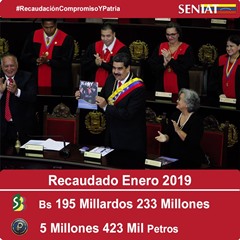 Publicado el Viernes, 01 Febrero 2019 14:26El Servicio Nacional Integrado de Administración Aduanera y Tributaria (SENIAT) obtuvo una recaudación global el pasado mes de enero de 195 millardos 233 millones 22 mil 902 bolívares, lo que representa en Petros 5 millones 423 mil 140.La máxima autoridad del Servicio Nacional Integrado de Administración Aduanera y Tributaria (SENIAT), José David Cabello Rondón, destacó que esta cifra representa aportes de recursos que permiten reforzar los planes y proyectos de la nación promovidos por el Gobierno Bolivariano, a través de las instrucciones emanadas por el presidente de la República Bolivariana de Venezuela, Nicolás Maduro Moros.Cabello Rondón indicó que durante el primer mes del año, la recaudación del Impuesto Sobre la Renta (ISLR) se ubicó en 25 millardos 80 millones 175 mil bolívares, lo que representa un cumplimiento 696 mil 672 Petros. Asimismo recalcó que estos recursos son producto del esfuerzo y trabajo en equipo de los funcionarios del Organismo comprometidos con la democracia y la constitucionalidad del país. De lo recaudado en el mes de enero, cerca de 95 millardos pertenecen al Impuesto al Valor Agregado (IVA) lo que representa 2 millones 627 miles 737 Petros; 7 millardos 513 millones a Tributos Aduaneros (208 mil 722 Petros) y 68 millardos por otras rentas (un millón 423 mil 140 Petros).El ISLR es un tributo que otorga los recursos que requiere el Gobierno Bolivariano, para fortalecer las misiones socialistas, los servicios públicos y edificar importantes obras para todo el pueblo venezolano.El Superintendente Cabello Rondón exhortó a los contribuyentes a cumplir con sus obligaciones tributarias y recalcó que está en curso el período para declarar y pagar el ISLR correspondiente al ejercicio fiscal 2018, cuyo plazo vence el próximo 31 de marzo.Con estos resultados, el SENIAT ratifica el compromiso con la Patria, y sigue los postulados del Sistema Aduanero y Tributario Socialista, que promueve el Superintendente Nacional Aduanero y Tributario, José David Cabello Rondón, en pro del beneficio socio-económico de todos los venezolanos.EL SENIAT RECAUDÓ MÁS DE BS.S 486 MILLARDOS EN FEBRERO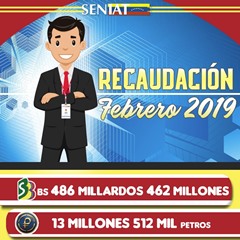 Publicado el Viernes, 01 Marzo 2019 15:13SENIAT.- El Superintendente Nacional Aduanero y Tributario, José David Cabello Rondón, informó que como parte de las instrucciones del presidente de la República Bolivariana de Venezuela, Nicolás Maduro Moros, el Servicio Nacional Integrado de Administración Aduanera y Tributaria (SENIAT), logró una recaudación de 486 millardos 462 millones 257 mil 98 bolívares durante el segundo mes año, lo que representa un total de 13 millones 51 mil 840 Petros.La máxima autoridad especificó que los resultados durante febrero, contemplan una recaudación aduanera de 20 millardos 598 millones 17 mil 845 bolívares, que es igual a 572 mil 167 Petros.En materia de Impuesto al Valor Agregado (IVA) igualmente, el organismo recaudó para el país ingresos por 222 millardos 679 millones 917 mil 38 bolívares, lo que representa en Petros 6 millones 185 mil 553 unidades.Asimismo, los recursos que ingresaron al Tesoro Nacional, provenientes de otras rentas internas (entre ellas licores, cigarrillos, sucesiones, multas, intereses y reparos), se ubicaron en 140 millardos 773 millones 558 mil 924 bolívares en febrero (3 millones 910 mil 377 Petros).Cabello Rondón informó que la recaudación del Impuesto Sobre la Renta (ISLR), se ubicó en 102 millardos 410 millones 763 mil 291 bolívares, lo que representa 2 millones 844 mil 743 Petros.En este sentido, el Superintendente Nacional Aduanero y Tributario, José David Cabello Rondón, recordó que el SENIAT se encuentra activado el operativo nacional de atención y orientación en las sedes del Servicio, ubicadas a los largo y ancho del territorio nacional, para la declaración y pago del ISLR.Además, la máxima autoridad del SENIAT, exhortó a la población venezolana a cumplir a tiempo con esta obligación tributaria antes del 31 de marzo, por lo que se han habilitado a los servidores públicos para brindar atención permanente a los contribuyentes.Recordó que durante los días de asueto la plataforma del SENIAT estará funcionado para las personas que deseen cumplir con su deber y que existe la posibilidad de hacer pagos electrónicos a través de los enlaces con los bancos autorizados.Finalmente, Cabello Rondón reiteró que no habrá prórroga, por lo que exhortó a los contribuyentes a evitar las sanciones establecidas en el Código Orgánico Tributario.El SENIAT recuerda que con el pago oportuno de los tributos se le garantiza al país una recaudación efectiva que lucha contra la guerra económica, además de impulsar todos los planes sociales que impulsa el Presidente Constitucional Nicolás Maduro Moros en beneficio del pueblo venezolano.MÁS 400 MILLARDOS RECAUDÓ EN SENIAT EN MARZO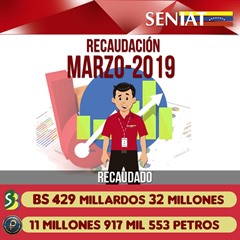 Publicado el Lunes, 01 Abril 2019 09:08SENIAT.- El Servicio Nacional Integrado de Administración Aduanera y Tributaria (SENIAT), consiguió una recaudación el pasado mes de marzo de 429 millardos 31 millones 903 mil bolívares, lo que equivale a 11 millones 917 mil 553 Petros.La máxima autoridad del Servicio Nacional Integrado de Administración Aduanera y Tributaria (SENIAT), José David Cabello Rondón, destacó que esta cifra, constituye un compromiso del pueblo venezolano en la cultura tributaria, lo refleja que comprende que estos recursos permiten reforzar los planes y proyectos de la nación.El Superintendente Cabello Rondón indicó que durante el mes de marzo, la recaudación del Impuesto Sobre la Renta (ISLR) se ubicó en 108 millardos 316 millones 659 mil bolívares, lo que representa en Petros 3 millones 8 mil 796 unidades.Asimismo recalcó que estos recursos son producto del esfuerzo y trabajo en equipo de los funcionarios del Organismo en todo el país. De lo recaudado, un total de 193 millardos 323 millones 90 mil bolívares pertenecen a la recaudación del Impuesto al Valor Agregado (IVA) es decir, 5 millones 370 mil 86 Petros; 8 millardos 210 millones 293 mil bolívares (228 mil 64 Petros) a Tributos Aduaneros y más de 119 millardos de bolívares (3 millones 310 mil 607 Petros) por otras rentas.El ISLR es un tributo que otorga los recursos que necesita el Gobierno Bolivariano, para fortalecer las misiones, servicios públicos, además de edificar importantes obras de infraestructura nacional.El Superintendente Cabello Rondón exhortó a los contribuyentes a cumplir con sus obligaciones tributarias y recalcó que está en curso el período para declarar y pagar el ISLR correspondiente al ejercicio fiscal 2018, cuyo plazo ha sido prorrogado por instrucciones presidenciales hasta el próximo martes 30 de abril.Con estos resultados, el SENIAT ratifica el compromiso con Venezuela, y continua los postulados del Sistema Aduanero y Tributario Socialista, que promueve el Superintendente Nacional Aduanero y Tributario, José David Cabello Rondón, en pro del beneficio socio-económico de todos los venezolanos.EL SENIAT RECAUDÓ EN ABRIL MÁS DE BS.S 752 MILLARDOSPublicado el Martes, 30 Abril 2019 10:11SENIAT.- El Servicio Nacional Integrado de Administración Aduanera y Tributaria (SENIAT) logró una recaudación de 752 millardos 777 millones 198 mil bolívares al cierre del mes de abril, lo que representa a 20 millones 910 mil 478 Petros, dicha percepción obtenida ingresó al Tesoro Nacional para ser invertida en planes y proyectos de desarrollo de la Nación.El Superintendente Nacional Aduanero y Tributario, José David Cabello Rondón, especificó que la recaudación de 752 millardos de bolívares, es gracias al esfuerzo de la institución y la labor de sus funcionarios en todo el país, quienes han manifestado su lealtad a la Patria de Bolívar y Chávez; además informó que la recaudación acumulada neta es de un billón 863 millardos 504 millones 381 mil bolívares en lo que va de año.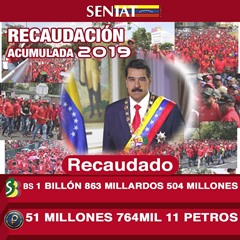 El Superintendente destacó que solo durante abril, se recaudó por Impuesto Sobre la Renta (ISLR) 128 millardos 324 millones 277 mil bolívares (3 millones 564 mil 563 Petros); por Impuesto al Valor Agregado (IVA) 368 millardos 363 millones 629 mil bolívares (10 millones 232 mil 323 Petros); por tributos aduaneros 26 millardos 939 millones 246 mil bolívares (748 mil 312 Petros); y por otras rentas 229 millardos 150 millones 46 mil bolívares (6 millones 365 mil 279 Petros).La máxima autoridad aduanera y tributaria resaltó el cumplimiento de los contribuyentes en materia del ISLR, por lo que informó que se alcanzó una recaudación acumulada (de enero a abril) de 364 millardos 131 millones 875 mil bolívares ingresaron a las arcas del Tesoro Nacional.Igualmente, Cabello Rondón puntualizó que durante la zafra tributaria iniciada en enero y culminada en abril, debido a una prórroga otorgada por el Presidente Constitucional de la República Bolivariana de Venezuela, Nicolás Maduro Moros, un millón 815 mil 424 contribuyentes le cumplieron a la Patria; esto corresponde a la declaración de un millón 301 mil 18 Personas Naturales y 514 mil 406 Personas Jurídicas.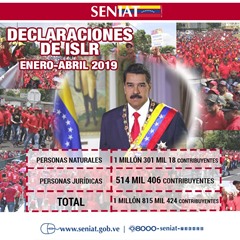 Cabello Rondón resaltó que con estas acciones se continuarán reforzando con la finalidad de suministrar a la población venezolana, la mayor suma de felicidad posible tal como lo planteó el Comandante Eterno Hugo Rafael Chávez Frías.EL SENIAT REPORTA CUMPLIMIENTO DE RECAUDACIÓN EN MAYO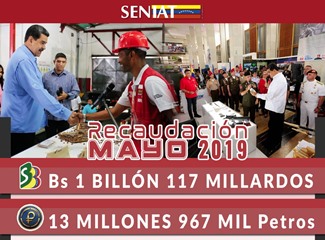 Publicado el Domingo, 02 Junio 2019 14:04SENIAT.- El Servicio Nacional Integrado de Administración Aduanera y Tributaria (SENIAT), alcanzó una recaudación global el pasado mes de mayo de un billón 117 millardos 387 millones 197 mil 143 bolívares, lo que representa 13 millones 967 mil 340 Petros. Así lo destacó el Superintendente Nacional Aduanero y Tributario, José David Cabello Rondón, al resaltar que en lo que va de año (enero-mayo) se han recaudado 2 billones 980 millardos 891 millones 577 mil 557 bolívares lo significa más recursos para la Nación que permitirán reforzar los planes y proyectos sociales.Especificó la máxima autoridad del SENIAT que solo durante el quinto mes del año, la recaudación del Impuesto Sobre la Renta (ISLR) se ubicó en 149 millardos 816 millones 180 mil 330 bolívares, lo que es igual en Petros a un millón 872 mil 702.Al igual Cabello Rondón informó que se recaudó por: Impuesto al Valor Agregado (IVA) 548 millardos 147 millones 367 mil 366 bolívares (6 millones 851 mil 842 Petros); Aduanas 48 millardos 425 millones 291 mil 141 bolívares (605 mil 316 Petros); y por otras rentas internas 370 millardos, 998 millones, 358 mil 307 bolívares (4 millones 637 mil 479 Petros) Recaudación anualEn lo que respecta a las cifras de recaudación anual, el Superintendente Cabello Rondón aseguró que, como todos los años, el SENIAT cumplirá con la recaudación establecida por el Ejecutivo Nacional, destacando que para el cierre del mes de mayo, el Servicio recaudó por concepto de: ISLR 513 millardos 948 millones 55 mil bolívares que es igual en Petros a 6 millones 424 mil 351 unidades; por IVA un billón 427 millardos 112 millones 524 mil 462 bolívares, es decir 17 millones 838 mil 907 Petros; por aduanas 111 millardos 686 millones 836 mil 350 bolívares (un millón 396 mil 85 Petros) y por concepto de otra rentas internas se ha percibido 928 millardos 144 millones 162 mil bolívares (11 millones 601 mil 802 Petros).Con estos ingresos al Tesoro Nacional, se corrobora la tendencia ascendente de la recaudación; de hecho, el Primer Mandatario del país ha reconocido en reiteradas ocasiones la labor exitosa del organismo en materia de recaudación de impuestos y aumento de los aportes al Estado, a pesar de la Guerra Económica.Asimismo, el Superintendente señaló que el SENIAT ratifica su apoyo a la gestión del Gobierno Bolivariano y al fortalecimiento del Sistema Aduanero y Tributario Socialista, que va enlazado al Plan de la Patria 2019-2025 del Presidente Constitucional Nicolás Maduro Moros.EL SENIAT ALCANZA RECAUDACIÓN ACUMULADA DE BS.S 4 BILLONES 335 MILLARDOS JUNIO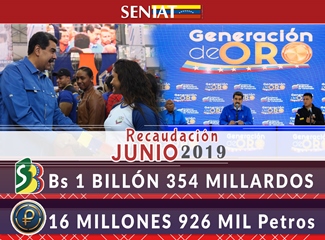 Publicado el Lunes, 01 Julio 2019 14:20SENIAT.- El Servicio Nacional Integrado de Administración Aduanera y Tributaria (SENIAT) logró una recaudación acumulada (enero-junio) de 4 billones 335 millardos 44 millones 911 mil 720 bolívares, lo que equivale a 54 millones 188 mil 61 Petros; de la mencionada recaudación solo en el mes de junio recaudó un billón 354 millardos 153 millones 334 mil 163 bolívares, que es igual a 16 millones 926 mil 917 Petros.La información la suministró el Superintendente Nacional Aduanero y Tributario, José David Cabello Rondón, tras la totalización de los recursos que ingresaron al Tesoro Nacional durante este período, según los cálculos realizados por la Oficina de Estadística y Estudios Económicos Aduaneros y Tributarios del organismo recaudador. En el desglose de la recaudación de enero al 30 de junio de 2019, el Superintendente Cabello Rondón destacó las tres principales fuentes de recaudación por parte del organismo, como son el Impuesto Sobre la Renta (ISLR) con una generación global de ingresos de 681 millardos de bolívares, el Impuesto al Valor Agregado (IVA) con 2 billones 214 millardos y los tributos aduaneros con 141 millardos de bolívares recaudados.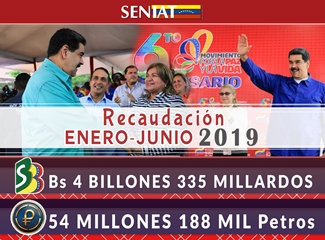 Especificó la máxima autoridad aduanera y tributaria del país que en el caso del IVA, lo recaudado solo en junio fue de 787 millardos de bolívares (9 millones 841 mil Petros).En lo que respecta al Impuesto Sobre la Renta (ISLR), Cabello Rondón detalló que se obtuvo 167 millardos de bolívares (2 millones 88 mil Petros).Igualmente, en materia de tributos aduaneros, lo recaudado registró un ingreso de 29 millardos 874 millones de bolívares (373 mil Petros).Las cifras alcanzadas durante los primeros meses de este año, ratifican la eficiencia de la gestión recaudadora del SENIAT, y dan cuenta del compromiso de esta institución por la Patria de Bolívar, continuando con legado que dejó al país en el área fiscal, el Comandante Eterno de la Revolución Bolivariana de Venezuela, Hugo Rafael Chávez Frías, para beneficio de todo el pueblo.Seniat informó que recaudó Bs. Un billón 644 millardos en JULIO  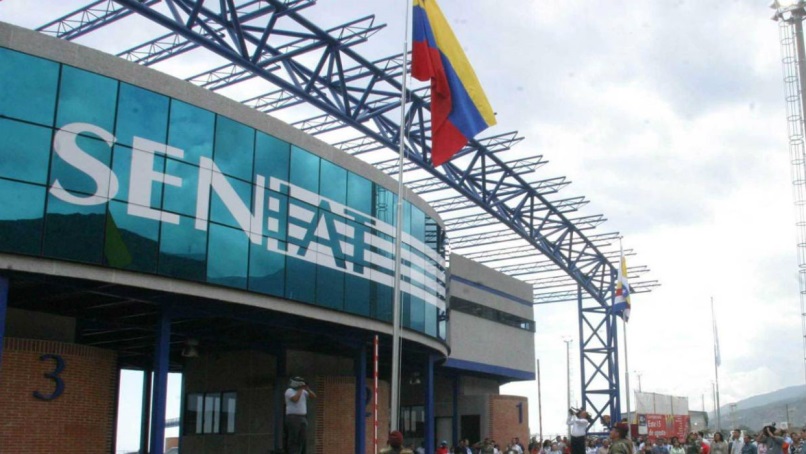 Caracas.-El Seniat recaudó en el mes de julio de 2019 un billón 644 millardos de bolívares, lo cual equivale a 20 millones 552 mil 665 petros. Así lo afirmó el superintendente nacional aduanero, José David Cabello. Explicó Cabello que la recaudación de julio corresponde a ISLR Bs 209 millardos 947 millones (2 millones 624 mil 339 petros), por IVA Bs 900 millardos 227 millones (11 millones 253 mil 472 petros); y por Aduanas Bs 48 millardos 113 millones (601 mil 414 petros).La información emitida por el Seniat señala que el total recaudado entre enero y julio es de Bs 5 billones 979 millardos.Explicó el superintendente que traducido a petros ese monto equivale a Bs 74 millones 740 mil 726, para ser invertidos en el proceso productivo del Gobierno. Puntualizó que en lo que respecta a la recaudación de enero al 31 de julio por ISLR se obtuvo 890 millardos 997 millones de bolívares, por IVA: Bs 3 billones 114 millares 699 millones y por los tributos aduaneros Bs 189 millardos 674 millones recaudados. Indicó que con estos resultados se puede apreciar que a pesar de las sanciones, el pueblo de Venezuela sigue comprometido y promueve su aporte al país, por medio del cumplimiento de las obligaciones tributarias. Por otra parte, se pudo conocer que el gobierno decidió por decreto exonerar del pago del Impuesto sobre la Renta a los enriquecimientos netos provenientes de la actividad de producción primaria de alimentos, concretamente de los subsectores vegetal, pecuario, pesquero y agrícola por cinco años, desde el 1 de enero de este año hasta el 31 de diciembre de 2023. Los aspirantes a ser beneficiarios de este incentivo deben registrarse en la Oficina de Estadística y Estudios Económicos, Aduaneros y Tributarios del Seniat.https://www.eluniversal.com/economia/47041/seniat-informo-que-recaudo-bs-644-millardos-en-julioSeniat recaudó durante el mes de AGOSTO más de 2 billones de bolívares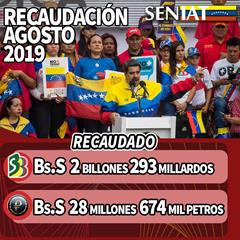 http://www.vicepresidencia.gob.ve/seniat-recaudo-durante-el-mes-de-agosto-mas-de-2-billones-de-bolivares/El Servicio Nacional Integrado de Administración Aduanera y Tributaria (Seniat) recaudó sólo en el mes de agosto 2 billones 293 millardos 993 millones, que equivalen a 28 millones 674 mil 913 Petros, ingreso que será destinado a todos los programas sociales que promueve el Gobierno Bolivariano, informó el superintendente José David Cabello.En ese sentido, explicó que solo en agosto la recaudación mediante el IVA fue de Bs 1 billón 217 millardos 105 millones de bolívares equivalentes a 15 millones 213 mil 820 Petros.Mediante el Impuesto Sobre la Renta, el ente ingresó Bs 293 millardos 983 millones 237 mil 539 bolívares (3 millones 674 mil 790 Petros).Del mismo modo, en materia de tributos aduaneros, Cabello comunicó que registraron un ingreso de Bs 100 millardos 689 millones de bolívares (1 millón 258 mil 619 Petros) y por otras rentas internas 682 millardos 215 millones de bolívares (8 millones 527 mil 684 Petros).RECAUDACIÓN GLOBAL DEL SENIAT EN SEPTIEMBRE SUPERÓ LOS BS. 3.4 BILLONES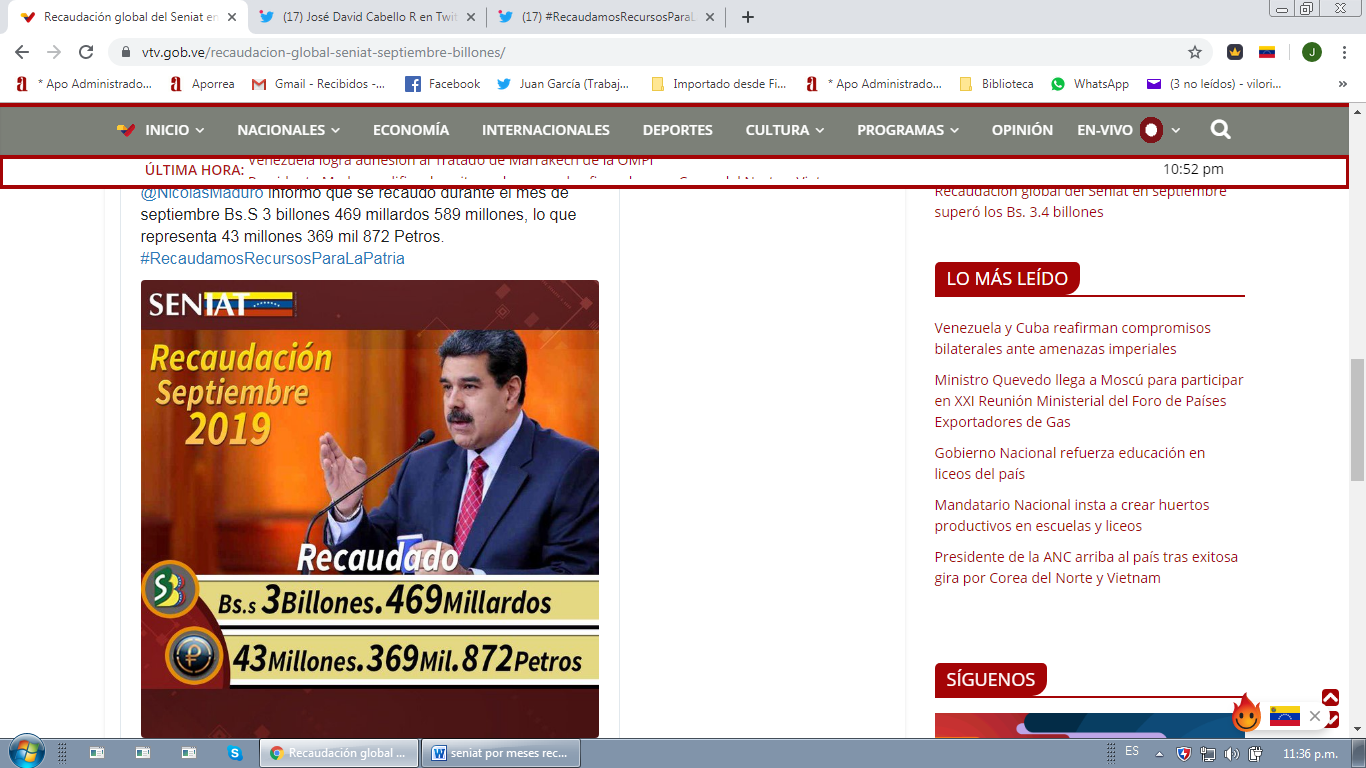 http://www.elsoldemargarita.com.ve/posts/post/id:223176/El-Seniat-recauda--Bs.S3-billones-en-septiembre1 Oct, 2019 | El Servicio Nacional Integrado de Administración Aduanera y Tributaria (SENIAT) recaudó durante el mes de septiembre 3 billones469millardos 589 millones 751 mil 639 bolívares, lo que representa 43 millones 369 mil 872 Petros.Según nota de prensa, la cifra de la recaudación acumulada hasta el 30 de septiembre manifiesta que han ingresado al Tesoro Nacional11 billones 742 millardos 841 millones de bolívares consolidando de esta manera el trabajo del ente recaudador.A lo largo del presente año, el trabajo de recaudación realizado por la institución aduanera y tributaria, ha fortalecido proyectos y obras para beneficio del pueblo revolucionario.Más tributos para el bienestar social de los venezolanosLas metas alcanzadas en la tarea permanente de recaudación, maximizan los ingresos que fortalecen la Patria, los cuales provienen de los resultados positivos del Impuesto Sobre la Renta (ISLR), Impuesto al Valor Agregado (IVA), impuestos aduaneros y otras rentas internas.Durante el mes de septiembre se recaudó por concepto de ISLR 461 millardos 646 millones de bolívares (5 millones 770 mil 578 Petros); por IVA 2 billones 10 millardos 519 millones de bolívares (25 millones 131 mil 491 Petros); Aduanas 168 millardos 971 millones de bolívares (2 millones 112 mil 146 Petros) y por otra rentas (que incluye impuesto a grandes transacciones financiera, cigarrillos, licores, sucesiones, donaciones, multas, intereses y otros conceptos) 828 millardos 452 millones de bolívares (10 millones 355 mil 656 Petros), finalizó el organismo Seniat recaudó más de 5 billones de bolívares en OCTUBRE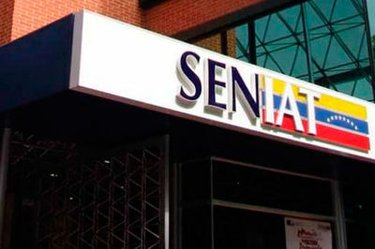 https://www.panorama.com.ve/politicayeconomia/Seniat-recaudo-mas-de-5-billones-de-bolivares-en-octubre-20191105-0063.htmlEl Servicio Nacional Integrado de Administración Aduanera y Tributaria (Seniat) realizó una recaudación 5.655.139.000.000 de bolívares durante el mes de octubre.Así lo informó el Superintendente Nacional Aduanero y Tributario del régimen, José David Cabello Rondón, tras la totalización de los recursos que ingresaron al Tesoro Nacional durante el décimo mes del año.Cabello Rondón resaltó que el Seniat obtuvo una recaudación total en lo que va de año de más de 17 billones de bolívares.El Seniat destacó que las tres principales fuentes de recaudación por parte del organismo fueron:1.- El Impuesto Sobre la Renta (Islr), con una generación global de ingresos de 2.076.549.000.000 de bolívares.2.- El Impuesto al Valor Agregado (IVA), con 10.499.446.000.000 de bolívares.3.- Los tributos aduaneros con 577.435.000.000 de bolívares.SENIAT recaudó más de 5 billones de bolívares en el mes de NOVIEMBREhttps://tenemosnoticias.com/noticia/noviembre-mes-recaud-billones-982318/1748156El Servicio Nacional Integrado de Administración Aduanera y Tributaria (SENIAT) obtuvo una recaudación de 5 billones 207 millardos 307 millones de bolívares, durante el mes de noviembre, lo que equivale a una recaudación de 65 millones 91 mil con 349 Petros.La información la suministró el Superintendente Nacional Aduanero y Tributario, José David Cabello Rondón, tras la totalización de los recursos que ingresaron al Tesoro Nacional durante el décimo primer mes del año.En otras palabras, Cabello Rondón, resaltó que el SENIAT ha obtenido una recaudación total en lo que va de año de 22 billones 605 millardos 287 millones de bolívares, lo que representa 282 millones 566 mil 99 Petros, para ser invertidos en el proceso productivo del Gobierno Bolivariano.En el desglose de la recaudación de enero al 30 de noviembre de 2019, la Máxima Autoridad del Servicio destacó que las tres principales fuentes de ingreso tributario por parte del organismo, como son el Impuesto Sobre la Renta (ISLR), con una generación global de ingresos de 2 billones 816 millardos 672 millones de bolívares, lo que sería igual a 35 millones 208 mil 401 Petros; el Impuesto al Valor Agregado (IVA), con 13 billones 265 millardos 996 millones, que equivalen a 165 millones 824 mil 962 Petros, los tributos aduaneros con 803 millardos 472 millones de bolívares, que son 10 millones 43 mil 411 en Petros, por otras Rentas Internas con 5 billones 719 millardos 145 millones, es igual a 71 millones 489 mil 324 Petros recaudados.Con los resultados obtenidos el SENIAT cumple con la necesidad del pueblo venezolano al aportar a través de los tributos gran parte de la ejecución del presupuesto de la nación y así contrarrestar las consecuencias de la guerra económica e impulsar el desarrollo de Venezuela.El Seniat recaudó más de 29 billones de bolívares en 2019José David Cabello, superintendente del ente administrativo, señaló que solo en DICIEMBRE los ingresos fueron de 7.022.102.654.378 bolívaresEl Servicio Nacional Integrado de Administración Aduanera y Tributaria recaudó en 2019 la cantidad de 29.627.390.548.177 bolívares. Solo en diciembre los ingresos fueron de 7.022.102.654.378 bolívares.José David Cabello, superintendente del Seniat, dijo que la recaudación es una demostración del esfuerzo de los funcionarios de la institución, pero también se debe al cumplimiento de las obligaciones de los contribuyentes.Cabello señaló, de acuerdo con una nota de prensa, que en diciembre obtuvieron una recaudación del impuesto sobre la renta de 862.634.159.982 bolívares y un monto anual de 3.679.306.252,41 bolívares.Asimismo, el funcionario destacó que en lo relacionado con el impuesto al valor agregado en diciembre recaudaron 3.741.458.495.309 bolívares, para una suma anual de 17.007.455.460.216 bolívares.Por concepto de tributos aduaneros, el Seniat reportó ingresos de 1.165.154.919.311 bolívares en 2019 y solo durante diciembre obtuvo 361.682.005.144 bolívares.La entidad administrativa también indicó que de otras rentas internas, que comprenden impuestos por cigarrillos, licores, sucesiones y otros conceptos, el ingreso anual fue de 7.775.473.916.609 bolívares y en diciembre se obtuvo una recaudación de 2.056.327.993.943 bolívares.El Seniat recordó que, además, la cifra global de recaudación a la que se llegó corresponde, asimismo, a los pagos realizados por timbres fiscales, sucesiones, reparos, fraccionamientos, multas e intereses.https://www.aporrea.org/economia/n350523.html